
ООО «ГалоПолимер Кирово-Чепецк» - лидирующий российский производитель фторполимерной продукции с 75 летней историей.
с 75-летней историей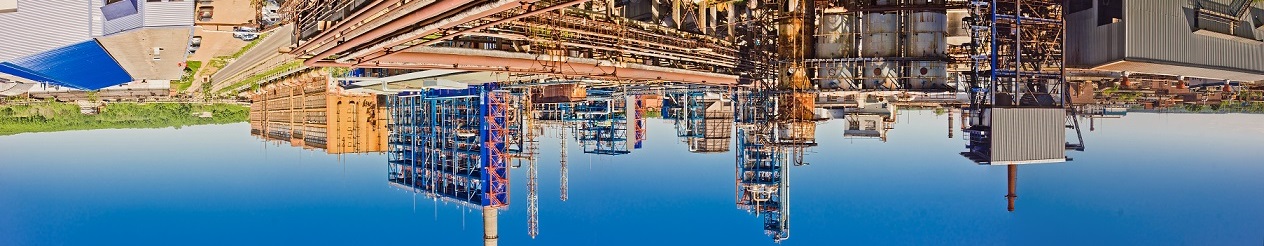 ПРИГЛАШАЕМ НА РАБОТУ:аппаратчиков лаборантов химического анализа слесарей-ремонтников электрогазосварщиков электромехаников САиПТО слесарей КИПиА электромонтёров по ремонту электрооборудования укладчиков-упаковщиков мастера сменыинженера-химика инженера-проектировщика инженера по ремонту КИПиА инженера по технадзору и контролю мастера по ремонту оборудования механика цеха инженера по метрологиимастера сменыинженера-химика инженера-проектировщика инженера по ремонту КИПиА инженера по технадзору и контролю мастера по ремонту оборудования механика цеха инженера по метрологии(на рабочие профессии возможен прием учениками с последующим присвоением профессии)(на рабочие профессии возможен прием учениками с последующим присвоением профессии)(на рабочие профессии возможен прием учениками с последующим присвоением профессии)Предлагаем:Предлагаем:Предлагаем:полный соцпакет (ДМС, санатории, детский лагерь в регионе и на побережье Черного моря, корпоративные группы в детских садах, подъемные молодым специалистам, возмещение затрат  по уплате процентов по кредитам на приобретение жилья)иногородним:  частичная компенсация аренды жилья,  служебный транспорт из г.Кирова (дневным работникам)возможность получения высшего и среднего профессионального образования за счёт средств предприятиякорпоративные мероприятия (молодежный совет, занятия спортом, профсоюз и многое другое)полный соцпакет (ДМС, санатории, детский лагерь в регионе и на побережье Черного моря, корпоративные группы в детских садах, подъемные молодым специалистам, возмещение затрат  по уплате процентов по кредитам на приобретение жилья)иногородним:  частичная компенсация аренды жилья,  служебный транспорт из г.Кирова (дневным работникам)возможность получения высшего и среднего профессионального образования за счёт средств предприятиякорпоративные мероприятия (молодежный совет, занятия спортом, профсоюз и многое другое)полный соцпакет (ДМС, санатории, детский лагерь в регионе и на побережье Черного моря, корпоративные группы в детских садах, подъемные молодым специалистам, возмещение затрат  по уплате процентов по кредитам на приобретение жилья)иногородним:  частичная компенсация аренды жилья,  служебный транспорт из г.Кирова (дневным работникам)возможность получения высшего и среднего профессионального образования за счёт средств предприятиякорпоративные мероприятия (молодежный совет, занятия спортом, профсоюз и многое другое)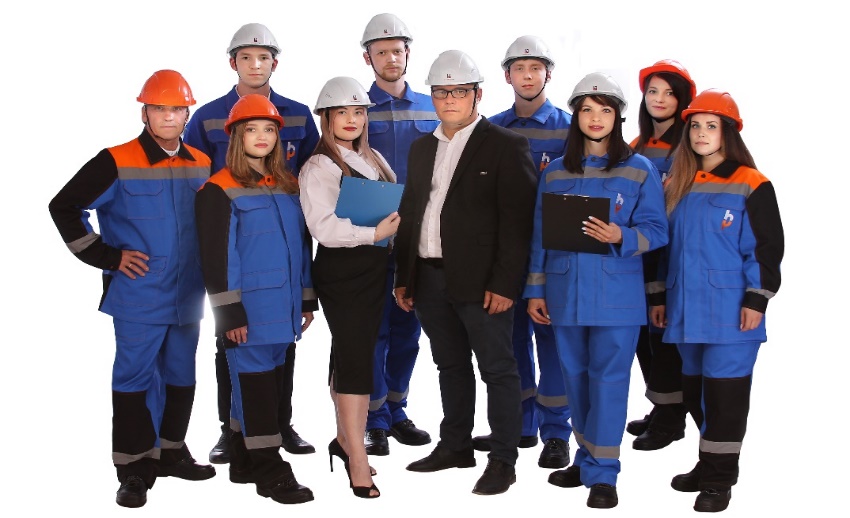 МЫ ЖДЁМ ВАС:г. Кирово-Чепецк, пер. Пожарный 2, каб. 122,  тел.  6-94-51, 6-91-92, сот. тел.: 89195141605, 89128296043            эл. почта: EvdokimovaNV@halopolymer-kc.com,                  SozontovaSM@halopolymer-kc.com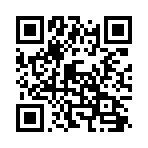 СТАНЬ ЧАСТЬЮ КОМАНДЫ С МИРОВЫМ ИМЕНЕМ!СТАНЬ ЧАСТЬЮ КОМАНДЫ С МИРОВЫМ ИМЕНЕМ!СТАНЬ ЧАСТЬЮ КОМАНДЫ С МИРОВЫМ ИМЕНЕМ!